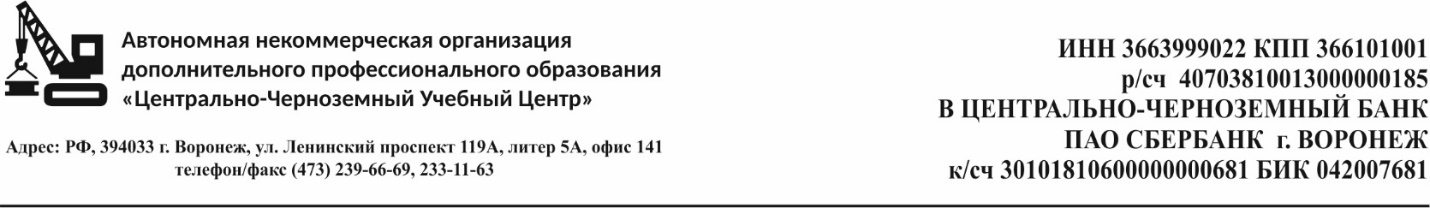 РАБОЧИЕ УЧЕБНЫЕ ПЛАН И ПРОГРАММАдля профессиональной подготовки рабочих  наименование профессии - каменщик код профессии - 12680Г ВоронежКвалификация -2-6-й разрядыКод профессии -12680ПОЯСНИТЕЛЬНАЯ ЗАПИСКАНастоящие учебные планы и программы предназначены для подготовки и повышения квалификации рабочих по профессии "каменщик" 2-6-го разрядов.Сборник содержит квалификационные характеристики, учебные планы, программы по специальной технологии и производственного обучения.Экономическое обучение рекомендуется проводить по "Программе курса "Основы рыночной экономики" для экономического обучения при подготовке, переподготовке и повышении квалификации рабочих на производстве" (Изд. Екатеринбургского центра обучения кадров металлургии, 1995).Квалификационные характеристики составлены в соответствии с требованиями Единого тарифно-квалификационного справочника работ и профессий рабочих (М., Стройиздат, 1989, вып. 3, разд. “Строительные, монтажные и ремонтно-строительные работы”) и содержат требования к основным знаниям, умениям и навыкам, которые должны иметь рабочие указанной профессии и квалификации.Кроме основных требований к уровню знаний и умений в квалификационные характеристики включены требования, предусмотренные п. 8 "Общих положений" ЕТКС.Продолжительность обучения при подготовке новых рабочих установлена 2 месяца, при повышении квалификации она определена в соответствии с п. 16 "Типового положения о непрерывном профессиональном и экономическом обучении кадров".Учебные программы разработаны с учетом знаний и трудовых умений обучающихся, имеющих среднее (полное) общее образование.Программы производственного обучения составлены так, чтобы по ним можно было обучать каменщика непосредственно на рабочем месте в процессе выполнения им различных производственных заданий.К концу обучения каждый рабочий должен уметь выполнять работы, предусмотренные квалификационной характеристикой, в соответствии с техническими условиями и нормами, установленными на предприятии.Квалификационная (пробная) работа проводится за счет времени, отведенного на производственное обучение.Количество часов, отводимых на изучение отдельных тем программы, последовательность их изучения в случае необходимости можно изменять в пределах общего количества учебного времени. Программы теоретического и производственного обучения необходимо систематически дополнять материалом о новом оборудовании и современных технологиях, исключать устаревшие сведения.ПРОГРАММЫ ПОДГОТОВКИ НОВЫХ РАБОЧИХКВАЛИФИКАЦИОННЫЕ ХАРАКТЕРИСТИКИПрофессия - каменщикКвалификация - 2-й разрядДолжен знать: основные виды стеновых материалов, способы приготовления растворов; способы пробивки гнезд и отверстий в кладке вручную; правила разборки кладки фундаментов, стен и столбов; виды стропов и захватных приспособлений; основные виды такелажной оснастки; правила перемещения и складирования грузов малого веса; безопасные и санитарно-гигиенические методы труда, основные средства и приемы предупреждения и тушения пожаров на своем рабочем месте, участке; сигнализацию, правила управления подъемно-транспортным оборудованием и правила стропальных работ там, где это предусматривается организацией труда на рабочем месте; производственную (по профессии) инструкцию и правила внутреннего трудового распорядка.Должен уметь: выполнять простейшие работы при кладке и ремонте каменных конструкций зданий, мостов, промышленных и гидротехнических сооружений; соблюдать правила безопасности труда, пожарной безопасности и внутреннего распорядка.Квалификация - 3-й разрядДолжен знать: основные свойства стеновых материалов и растворов, а также гидроизоляционных материалов, применяемых для изоляции фундаментов и стен; простые системы кладки и перевязки швов; приемы кладки простых стен; способы расстилания раствора на стене, раскладки кирпича и забутки; правила работы пневматическими молотками; основные виды деталей и сборных конструкций, применяемых при возведении каменных зданий и сооружений; безопасные и санитарно-гигиенические методы труда, основные средства и приемы предупреждения и тушения пожаров на своем рабочем месте, участке; сигнализацию, правила управления подъемно-транспортным оборудованием и правила стропальных работ там, где это предусматривается организацией труда на рабочем месте; производственную (по профессии) инструкцию и правила внутреннего трудового распорядка.Должен уметь: выполнять простые работы при кладке и ремонте каменных конструкций зданий, мостов, промышленных и гидротехнических сооружений; соблюдать правила безопасности труда, пожарной безопасности и внутреннего распорядка.Рассмотрено на заседании «____»___________________ 20    г.УтверждаюДиректор АНО ДПО  «ЦЧР Учебный Центр»_____________________«_____»__________________20   г.№ п\пНаименование учебных дисциплинВсегочасов1.ТЕОРЕТИЧЕСКОЕ ОБУЧЕНИЕ1.1.Экономический курс2-Введение в профессию21.2.Технический курс 10-Материаловедение4-Чтение чертежей2-Инструмент и приспособления2-Безопасность труда21.3.Специальный курс20-Введение 2-Сведения об элементах зданий2-Производство каменных работ6-Сведения о монтаже железобетонных элементови конструкций8-Стандартизация и контроль качества продукции22.ПРОИЗВОДСТВЕННОЕ ОБУЧЕНИЕ176-Консультация8-Экзамен8ВСЕГО:208